ҠАРАР                                                                                                      ПОСТАНОВЛЕНИЕ«05» апрель 2022 й.                                    № 70                                  «05» апреля 2022 г.Об изменении адресаРуководствуясь Федеральным законом от 06.10.2003 № 131-ФЗ "Об общих принципах организации местного самоуправления в Российской Федерации", Федеральным законом от 28.12.2013 № 443-ФЗ "О федеральной информационной адресной системе и о внесении изменений в Федеральный закон "Об общих принципах организации местного самоуправления в Российской Федерации", Правилами присвоения, изменения и аннулирования адресов, утвержденными Постановлением Правительства Российской Федерации от 19.11.2014 № 1221, администрация сельского поселения Староматинский сельсовет муниципального района Бакалинский район Республики БашкортостанПОСТАНОВЛЯЕТ:   1.Земельный участок с кадастровым номером 02:07:150101:44адрес: Российская Федерация, Республика Башкортостан, Бакалинский муниципальный район, сельское поселение Староматинский сельсовет, деревня Сазоновка, ул. Полевая, 10;        изменить на следующий адрес: Российская Федерация, Республика Башкортостан, Бакалинский муниципальный район, сельское поселение Староматинский сельсовет, деревня Сазоновка, ул. Полевая, 10Б;     2.Управляющей делами администрации сельского поселения Староматинский сельсовет Васильевой Ю.Ю. внести изменения в похозяйственную книгу.Глава администрациисельского поселения Староматинскийсельсовет муниципального района Бакалинский районРеспублики Башкортостан                                                       Т.В. Кудряшова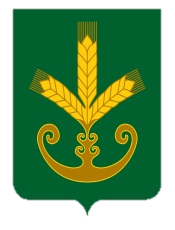 Башкортостан РеспубликаҺыБакалы районы муниципаль районыныңИςке Маты ауыл советыауыл биләмәһе Хакимиәте__________________________________Республика БашкортостанАдминистрация сельского поселенияСтароматинский сельсоветмуниципального районаБакалинский район_______________________________